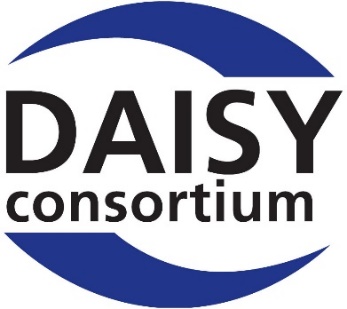 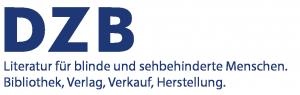 UPDATED Agenda
DAISY Music Braille Round Table Meeting
14 June 2018WHAT’S CHANGED: live chat is no longer available for online participants, only email; Italian Library for the Blind will present after lunch.Time: 08.30-12.30 - followed by lunch provided. 13.30-17.00 informal demos and networking opportunity.Venue: Intercity Hotel Leipzig, Brühl 2.Address: Tröndlinring 2, 04105 Leipzig, GermanyTelephone: +49 341 308 661-0Website: https://www.intercityhotel.com/en/hotels/all-hotels/germany/leipzig/intercityhotel-leipzigOrganisers: Arne Kyrkjebø and Sarah Morley WilkinsDescriptionA discussion and planning session on the future direction of standards and tools for the production and sharing of music braille files, based on the research findings so far.How to RegisterIf you have not already done so, please register for this meeting at musicbraille@daisy.org, confirming whether you will be there in person, or would like to join online.GoalsThe intention of the Round Table meeting is to discuss key findings from the two recent DAISY surveys and agree next steps for international collaboration - specifically to improve hard-copy (paper) music braille production.Offers of help for ongoing work – such as expertise for working groups, and/or financial contributions - will be welcomed at the meeting, please come prepared.We will circulate a summary research paper by email prior to the meeting.We will represent this DAISY research at the World Braille Council’s Music Braille Summit in Paris in October. StreamingThe morning meeting will be streamed live from 08.30 to 12.30 (German time). Login details will be sent to you once you have registered for the meeting. Note: the afternoon informal demos and networking will not be streamed.TimetableEach session will start with a brief introduction, followed by 30 minutes for discussion, and 10 minutes to agree next steps.08.30 		Refreshments and introductions09.00		Session 1: Summary of Main Research Findings09.45		Session 2: File Format Standards
		Next Steps10.30-11.00	Break11.00		Session 3: Conversion Tools		Next Steps11.45		Session 4: File Sharing		Next Steps12.30-13.30 	Lunch provided for registered participants13.30-17.00	Demonstrations and informal discussions/networking:DZB will demonstrate Capella with Hodder.The Italian Library for the Blind will give a presentation.